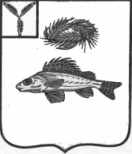 СОВЕТДЕКАБРИСТСКОГО МУНИЦИПАЛЬНОГО ОБРАЗОВАНИЯЕРШОВСКОГО МУНИЙИПАЛЬНОГО РАЙОНАСАРАТВОСКОЙ ОБЛАСТИРЕШЕНИЕот 01.08.2019 года								№ 63-161Об утверждении Положенияо приватизации муниципального имуществаДекабристского муниципального образованияРуководствуясь Федеральными законами № 131-ФЗ «Об общих принципах организации местного самоуправления в Российской Федерации», № 178-ФЗ "О приватизации государственного и муниципального имущества", Уставом Декабристского муниципального образования, Совет депутатов Декабристского муниципального образованияРЕШИЛ:Утвердить Положение "О приватизации муниципального имущества Декабристского муниципального образования Ершовского муниципального района Саратовской области", согласно приложению.Решение совета от 01.08.2017 № 19-62 «Об утверждении Положения о приватизации муниципального имущества Декабристского муниципального образования» -считать утратившим силу.Обнародовать настоящее решение в соответствии с установленным порядком и разместить на официальном сайте.Глава Декабристскогомуниципального образования					/М.А. Полещук/Приложениек решению СоветаДекабристского МОот 01.08.2019 г. № 63-161Положениео приватизации муниципального имущества Декабристского муниципального образования Ершовского  муниципального района Саратовской областиI. Общие положения	1.1. Настоящее Положение о приватизации муниципального имущества Декабристского муниципального образования Ершовского муниципального района Саратовской области (далее - Положение) устанавливает организационные и правовые основы процесса приватизации муниципального имущества Декабристского муниципального образования Ершовского муниципального района Саратовской области (далее - муниципальное имущество) и определяет порядок его планирования, принятия решений об условиях приватизации, компетенцию органов местного самоуправления.	1.2. Настоящее Положение разработано в соответствии с Гражданским Кодексом Российской Федерации, Федеральным законом № 178-ФЗ «О приватизации государственного и муниципального имущества» (далее по тексту - Закон о приватизации), нормативными правовыми актами Российской Федерации, Уставом Декабристского муниципального образования Ершовского муниципального района Саратовской области.	1.3. Под приватизацией муниципального имущества понимается возмездное отчуждение имущества, находящегося в собственности Декабристского муниципального образовании Ершовского муниципального района Саратовской области, в собственность физических и (или) юридических лиц.	1.4. Приватизация муниципального имущества основывается на признании равенства покупателей муниципального имущества и открытости деятельности органов местного самоуправления.	1.5. Покупателями муниципального имущества Декабристского муниципального образования Ершовского муниципального района могут быть любые физические и юридические лица, за исключением, субъектов, предусмотренных статьей 5 Закона о приватизации.	1.6. К отношениям по отчуждению муниципального имущества, не урегулированным настоящим Положением, применяются нормы гражданского законодательства.2. Сфера действия настоящего Положения и  компетенция органов местного самоуправления  Ершовского муниципального района в сфере приватизации	2.1. Настоящее Положение регулирует отношения, возникающие при приватизации муниципального имущества, и связанные с ними отношения по управлению муниципальным имуществом, за исключением отношений, возникающих при отчуждении имущества, указанного в статье 3 Закона о приватизации.	2.2. Компетенция органов местного самоуправления Декабристского муниципального образования в сфере приватизации:	2.2.1. Совет депутатов Декабристского муниципального образования:	- утверждает прогнозный план (программу) приватизации муниципального имущества на соответствующий год, а также внесение в него изменений и дополнений;	- устанавливает размеры и виды затрат на приватизацию муниципального имущества;	- принимает решение о распределении денежных средств, полученных в результате приватизации муниципального имущества в соответствии с действующим законодательством;	- утверждает отчет о результатах приватизации муниципального имущества за прошедший год.	2.2.2. Администрация Декабристского муниципального образования	- выступает в установленном порядке от имени Декабристского муниципального образования продавцом объектов приватизации, а также вправе своим решением поручить юридическим лицам, указанным в подпункте 8.1 пункта 1 ст. 6 Закона о приватизации организовывать от имени собственника в установленном порядке продажу приватизируемого имущества, находящегося в собственности Ершовского муниципального района и (или) осуществлять функции продавца такого имущества;	- выступает от имени Декабристского муниципального образования учредителем публичных акционерных обществ, создаваемых в процессе приватизации муниципальных унитарных предприятий, а также осуществляет права акционера;	- принимает решения об условиях приватизации муниципального имущества в соответствии с утвержденным прогнозным планом (программой) приватизации и обеспечивает их размещение на официальном сайте Российской Федерации в сети "Интернет" для размещения информации о проведении торгов, определенный Правительством Российской Федерации, а также на официальном сайте администрации Декабристского МО ЕМР;	- осуществляет контроль за исполнением условий приватизации муниципального имущества;	- вносит на утверждение на совет депутатов Декабристского муниципального образования прогнозный план (программу) приватизации муниципального имущества, а также внесение в него изменений и дополнений.3. Планирование приватизации муниципального имущества	3.1. Прогнозный план (программа) приватизации муниципального имущества.	Прогнозный план (программа) приватизации муниципального имущества содержит перечень муниципальных унитарных предприятий, акций публичных акционерных обществ, находящихся в муниципальной собственности, иного муниципального имущества, которое планируется приватизировать в соответствующем году, его основные характеристики.	3.2. Разработка прогнозного плана (программы) приватизации муниципального имущества.	3.2.1. Разработка проекта прогнозного плана (программы) приватизации муниципального имущества на очередной финансовый год осуществляется администрацией Декабристского муниципального образования в срок не позднее 1 сентября текущего года и направляется на утверждение на совет депутатов Декабристского муниципального образования.	3.2.2.Прогнозный план (программа) приватизации муниципального имущества составляется ежегодно и действует до утверждения советом депутатов Декабристского муниципального образования отчета о результатах приватизации муниципального имущества за прошедший год.	3.3. Органы местного самоуправления, муниципальные унитарные предприятия, а также публичные акционерные общества, акции которых находятся в муниципальной собственности, иные юридические лица и граждане вправе направлять в администрацию Декабристского муниципального образования свои предложения о приватизации муниципального имущества.4. Способы приватизации муниципального имущества	4.1. Приватизация муниципального имущества осуществляется способами, предусмотренными статьей 13 Закона о приватизации.	4.2. Продажа муниципального имущества способами, установленными статьями 18 - 20, 23, 24 Закона о приватизации, осуществляется в электронной форме. Положения указанных статей в части проведения продажи муниципального имущества применяются с учетом особенностей, установленных статьей 32.1 Закона о приватизации.5. Порядок принятия решений об условиях приватизации муниципального имущества	5.1. Решение об условиях приватизации муниципального имущества принимается в соответствии с прогнозным планом (программой) приватизации муниципального имущества и с учетом требований пункта 4.1. настоящего Положения.	5.2. В случае если аукцион по продаже муниципального имущества признан несостоявшимся, то решение о продаже имущества посредством публичного предложения, продажи без объявления цены в текущем году принимается Администрацией Декабристского муниципального образования самостоятельно, без внесения изменений в прогнозный план (программу) приватизации имущества.	5.3. Решение об исключении имущества из прогнозного Плана (программы) приватизации принимается решением совета депутатов Декабристского муниципального образования.	5.4. Решение об условиях приватизации муниципальных унитарных предприятий, акций публичных акционерных обществ, находящихся в муниципальной собственности Декабристского муниципального образования, иного муниципального имущества, которое планируется приватизировать, принимается администрацией Декабристского муниципального образования в соответствии с прогнозным планом (программой) приватизации муниципального имущества и оформляется постановлением администрации Декабристского муниципального образования.	5.5. В решении об условиях приватизации муниципального имущества должны содержаться следующие сведения:	- наименование имущества и иные позволяющие его индивидуализировать характеристики;	- способ приватизации;	- начальная цена имущества;	- иные необходимые для приватизации имущества сведения.	5.6. В случае приватизации имущественного комплекса муниципального унитарного предприятия решением об условиях приватизации также утверждается:	- состав подлежащего приватизации имущественного комплекса муниципального унитарного предприятия, определенный в соответствии с действующим законодательством;	- перечень объектов (в том числе исключительных прав), не подлежащих приватизации в составе имущественного комплекса муниципального унитарного предприятия;	- размер уставного капитала акционерного общества или общества с ограниченной ответственностью, создаваемых посредством преобразования унитарного предприятия;	- количество, категории и номинальная стоимость акций акционерного общества или номинальная стоимость доли участника общества с ограниченной ответственностью – муниципального образования.	5.7. Со дня утверждения прогнозного плана (программы) приватизации муниципального имущества и до момента перехода права собственности на приватизируемое имущество к покупателю имущественного комплекса муниципального унитарного предприятия или момента государственной регистрации созданного открытого акционерного общества, муниципальное унитарное предприятие не вправе без согласия администрации Декабристского муниципального образования:	- сокращать численность работников указанного унитарного предприятия;	- совершать сделки (несколько взаимосвязанных сделок), цена которых превышает 5 процентов балансовой стоимости активов указанного унитарного предприятия на дату утверждения его последнего балансового отчета или более чем в пятьдесят тысяч раз превышает установленный федеральным законом минимальный размер оплаты труда, а также сделки (несколько взаимосвязанных сделок), связанные с возможностью отчуждения прямо или косвенно имущества, стоимость которого превышает 5 процентов балансовой стоимости активов указанного унитарного предприятия на дату утверждения его последнего балансового отчета или более чем в пятьдесят тысяч раз превышает установленный федеральным законом минимальный размер оплаты труда;	- получать кредиты;	- осуществлять выпуск ценных бумаг;	- выступать учредителем хозяйственных товариществ или обществ, а также приобретать и отчуждать акции (доли) в уставном (складочном) капитале хозяйственных товариществ или обществ.6. Особенности участия субъектов малого и среднего предпринимательства в приватизации муниципального имущества.6.1. Особенности участия субъектов малого и среднего предпринимательства в приватизации арендуемого муниципального недвижимого имущества устанавливается Федеральным законом от 22.07.2008 г. № 159-ФЗ «Об особенностях отчуждения недвижимого имущества, находящегося в государственной собственности субъектов Российской Федерации или муниципальной собственности и арендуемого субъектами малого и среднего предпринимательства, и о внесении изменений в отдельные законодательные акты Российской Федерации».7. Информационное обеспечение приватизации муниципального имущества	7.1. Прогнозный план (программа) приватизации муниципального имущества, отчет о выполнении прогнозного плана (программы) приватизации муниципального имущества за прошедший год, а так же информация о приватизации муниципального имущества способами, предусмотренными Законом о приватизации, результаты сделок приватизации муниципального имущества, решения об условиях приватизации муниципального имущества подлежат размещению на официальном сайте Российской Федерации в сети «Интернет» для размещения информации о проведении торгов, определенный в соответствии с Законом о приватизации, а также на официальном сайте администрации ЕМР.	7.2. Отдел по управлению муниципальным имуществом, земельным ресурсам и экономической политики администрации ЕМР в срок до 1 марта следующего за отчетным периодом года направляет на утверждение в районное Собрание Ершовского муниципального района отчет о результатах приватизации муниципального имущества за прошедший год, а также предложения о внесении дополнений в прогнозный план (программу) текущего года, касающихся муниципального имущества, приватизация которых не была осуществлена в истекшем году.8. Порядок оплаты муниципального имущества и распределения денежных средств от его продажи	8.1. Оплата приобретаемого покупателем муниципального имущества производится единовременно.	8.2. Единовременная оплата муниципального имущества производится с момента заключения договора купли-продажи в сроки, установленные для каждого способа приватизации муниципального имущества, согласно Закона о приватизации.9. Распределение денежных средств от приватизации муниципального имущества	9.1. Денежными средствами, полученными от продажи муниципального имущества, являются денежные средства, полученные от покупателей в счет оплаты муниципального имущества.	9.2.Покупатели перечисляют денежные средства в счет оплаты муниципального имущества непосредственно в бюджет Декабристского муниципального образования.10. Размеры и виды затрат на приватизацию муниципального имущества	10.1. Расходование средств на организацию и проведение приватизации муниципального имущества осуществляется по следующим видам затрат:	 - подготовка имущества к продаже, в том числе проведение технической инвентаризации, землеустроительных работ и межевания;	 - оценка имущества для определения его рыночной стоимости и установления начальной цены;	 - оплата услуг держателей реестров владельцев ценных бумаг (регистраторов) по внесению данных в реестр и выдаче выписок из реестра, оплата услуг депозитариев, прочие расходы, связанные с оформлением прав на муниципальное имущество, а также с осуществлением Декабристским муниципальным образованием прав акционера;	- организация продажи имущества, включая привлечение с этой целью профессиональных участников рынка ценных бумаг и иных лиц;	 - рекламирование, а также публикация информационных сообщений о продаже и результатах сделок приватизации имущества в определенных в установленном порядке средствах массовой информации.	10.2. Размер затрат на организацию и проведение приватизации муниципального имущества не может превышать фактических расходов по видам затрат,  указанных  в п. 10.1 настоящей статьи.